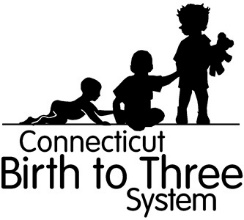 শিশুর নাম:			জন্ম তারিখ:____________________আপনি Birth to Three (জন্ম থেকে তিন বছর)-তে থাকা একজন শিশুর পিতামাতা হিসেবে এবং আপনার শিশু প্রি-স্কুল স্পেশাল এডুকেশনের জন্য যোগ্য কি না তা নির্ধারণে একটি মূল্যায়নের জন্য যাকে লোকাল স্কুল ডিস্ট্রিক্টে রেফার করা হয়েছিল তার সম্পর্কে এই ফরমটি পাচ্ছেন।___________________ তারিখে আমাদেরকে অবহিত করা হয়েছিল যে আপনার শিশু Individuals with Disabilities Education Act (IDEA, ইন্ডিভিজ্যুয়াল উইথ ডিজ্যাবিলিটি এডুকেশন অ্যাক্ট) এর পার্ট B-এর অধীনে প্রি-স্কুল প্রোগ্রামসমূহে অংশগ্রহণের জন্য যোগ্য হিসেবে বিবেচিত হয়েছে।কানেক্টিকাটের আইন অনুসারে উপর্যুক্ত তারিখের দুই মাসের মধ্যে আপনার স্কুল ডিস্ট্রিক্টের সহযোগিতায় উন্নয়নমূলক এবং সামাজিক-সংবেদনশীল বিলম্বের ক্ষেত্রে চলমান স্ক্রিনিংয়ের জন্য নিবন্ধনে সহায়তা করতে Birth to Three প্রোগ্রামসমূহ আপনাকে একটি ফরম প্রদান করবে।  আপনি এই ফরমটি পাচ্ছেন: __________________ (আজকের তারিখ)।আপনি যে টাউনে বসবাস করেন তার উপর ভিত্তি করে এই চলমান উন্নয়নমূলক স্ক্রিনিং কীভাবে করা হবে সেটির অপশন আপনার থাকতে পারে।SPARKLER হলো একটি মোবাইল অ্যাপ্লিকেশন যা Ages & Stages Questionnaires® অফার করার পাশাপাশি শৈশবকালীন বৃদ্ধি ও শিক্ষার উন্নয়নে পিতামাতাদেরকে কার্যক্রমগুলোর ব্যাপারে পরামর্শ প্রদান করে। নতুন ব্যবহারকারীগণ Google Play Store (গুগল প্লে স্টোর) বা Apple App Store (অ্যাপল অ্যাপ স্টোর) থেকে তাদের ফোনে বা ট্যাবলেটে Sparkler মোবাইল অ্যাপ্লিকেশনটি ডাউনলোড করতে পারবেন অ্যাপটি খুলুন এবং “Create a New Account (নতুন অ্যাকাউন্ট তৈরি করুন)” ট্যাপ করুন। কানেক্টিকাটে আপনার অ্যাকাউন্টটি রাখতে CTFam কোডটি ব্যবহার করুন। আপনার নিজস্ব অ্যাকাউন্ট এবং আপনার শিশুর জন্য একটি প্রোফাইল তৈরি করতে প্রশ্নগুলোর উত্তর দিন। আপনাকে অবশ্যই আপনার শিশুর জন্মদিনটি সঠিকভাবে লিখতে হবে কারণ Sparkler আপনার শিশুর বয়সের উপর ভিত্তি করে স্ক্রিনিং এবং অন্যান্য বিষয়বস্তু নির্ধারণ করে।
 আপনি মোবাইল অ্যাপ্লিকেশনটি ব্যবহার করতে না চাইলে আপনি Ages and Stages এর জন্য সরাসরি https://www.asqonline.com/family/0ba1ca ঠিকানায় বা স্প্যানিশের ক্ষেত্রে https://www.asqonline.com/family/337104 ঠিকানায় গিয়ে নিবন্ধন করতে পারেন। 
আপনার স্কুল ডিস্ট্রিক্টের অন্য কোনো অপশন থাকলে তা নিচে বর্ণিত:যদি ফলাফলগুলোতে দেখা যায় যে আপনার শিশুকে পুনরায় মূল্যায়ন করা প্রয়োজন হতে পারে সেক্ষেত্রে আপনার স্কুল ডিস্ট্রিক্ট আপনার সাথে যোগাযোগ করবে।  আপনি যদি এই মুহুর্তে উন্নয়নমূলক পর্যবেক্ষণের জন্য নিবন্ধন না করার সিদ্ধান্ত নেন তবে আপনার স্কুল ডিস্ট্রিক্ট 6 মাসের মধ্যে এবং এক বছরের মধ্যে পুনরায় আপনার সাথে যোগাযোগ করবে।